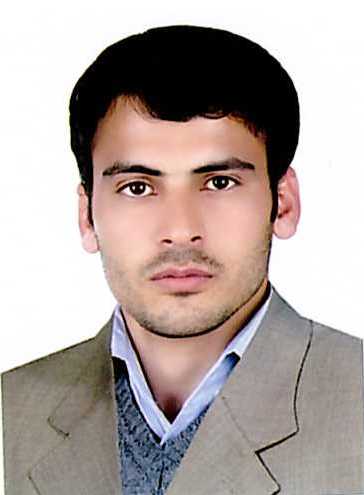 شرح وظایف مسئول دفتر ریاست دانشگاه  1- تعیین و تنظیم وقت ملاقات برای ارباب رجوع، جهت ملاقات‌ با رئیس محترم دانشگاه.2- برنامه ریزی برای برقراری ارتباط رئیس محترم دانشگاه با اعضاء هیأت علمی، کارکنان و دانشجویان.3-  پاسخگویی و ارائه مشاوره به ارباب رجوع به صورت تلفنی و یا حضوری و راهنمایی ایشان به واحدهای مربوطه.4-    ثبت و بایگانی کلیه مکاتبات محرمانه و عادی حوزه ریاست.5-  هماهنگی برای حضور معاونین، مدیران، مسئولین و سایر همکاران دانشگاه در جلسات و برنامه‌ها. 6- اطلاع رسانی موضوعات مورد نیاز به اعضای محترم هیأت علمی و غیر هیأت علمی دانشگاه.7-پیگیری دستورات ریاست محترم دانشگاه به معاونت ها، دانشکده ها و حوزه های مستقل تا حصول نتیجه.8- انجام سایر وظایف محوله از سوی ریاست محترم دانشگاه.نام و نام خانوادگیمحمد محتشمی‌کیاشماره تماس32262860-058شماره تماس32257024-058